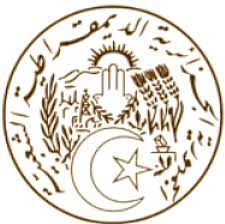 الجـمهــوريـــة الجـــزائريـــة الـــديمـقراطيــة الشــعبيـــةREPUBLIQUE ALGERIENNE DEMOCRATIQUE ET POPULAIREDéclaration de la délégation algérienne32e session du groupe de travail sur l’Examen Périodique UniverselEPU de la République Slovaque  28/01/2019Monsieur le Président, Ma délégation souhaite une chaleureuse bienvenue à la délégation de la République Slovaque, conduite par M. le Secrétaire d’Etat au Ministère des Affaires Etrangères et Européennes, et la remercie pour la présentation de son troisième rapport national.L’Algérie salue les démarches entreprises par la République Slovaque afin d’améliorer et de consolider les droits de l’homme dans le pays, notamment en adoptant, en 2015, la Stratégie Nationale de Protection et de Promotion des Droits de l’Homme et en procédant à la création des postes de Commissaire pour les personnes handicapées et de Commissaire à l’enfance. Mon pays salue également le fait que la première stratégie nationale des droits de l’homme mette l’accent entre autres sur l’amélioration de l’éducation, sur la promotion des droits civils, culturels et économiques, et sur la lutte contre la discrimination et l’intolérance.L’Algérie souhaite faire les recommandations suivantes à la République Slovaque :Adopter des mesures de prévention pour lutter contre la montée de l’intolérance et de la radicalisation, en particulier chez les jeunes ;Adopter une approche du handicap fondée sur les droits de l’homme.En conclusion, ma délégation souhaite plein succès à la République Slovaque dans ses efforts pour la mise en œuvre des différentes recommandations qui lui ont été adressées. Je vous remercie.MISSION PERMANENTE D’ALGERIEAUPRES DE L’OFFICE DES NATIONS UNIES A GENEVE ET DES ORGANISATIONS INTERNATIONALES EN SUISSEالبعثة الدائمة للجزائر لدى مكتب الأمم المتحدة بجنيف  والمنظمات  الدولية بسويسرا